الــجمهــورية الـجزائريــة الديمـقراطـية الشعبية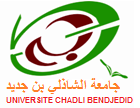 République  Algérienne  Démocratique et Populaire وزارة التعــليـم العالي والــبحـت الـعلـمي     Ministère de l’Enseignement Supérieur et de la Recherche Scientifique جامعة الشاذلي بن جديد - الطارف Université Chadli Bendjedid  -El Tarf	نيابة مديرية التكوين العالي في الطور الثالث و التأهيل الجامعي والبحث العلمي وكذا التكوين العالي فيما بعد التدرج 		Vice Rectorat de la formation supérieure de Troisième cycle, de l’habilitation universitaire, de la  Recherche et de formation supérieure de Post -Graduation.  التصريح الشرفي الخاص بالالتزام بقواعد النزاهة العلمية لانجاز بحثأنا الممضي أسفله.السيد (ة):......................................الصفة: طالب،أستاذ،باحث................................................الحامل (ة) لبطاقة التعريف الوطنية رقم:............................. والصادرة بتاريخ......................................بلدية:.........................................ولاية:...................................................................................المسجل (ة) بكلية/................................................قسم:......................................................الشعبة.................................................. التخصص:...............................................................سنة أول تسجيل :............................................................................................................و المكلف (ة) بانجاز أعمال بحث في إطار أطروحة دكتوراه الطور الثالث    أصرح بشرفي أني ألتزم بمراعاة المعايير العلمية ، المنهجية ، معايير الأخلاقيات المهنية و النزاهة الأكاديمية المطلوبة في انجاز البحث المذكور أعلاه وفق التنظيمات و القوانين والقرارات  الوزارية المعمول بها .التاريخ:......................................توقيع المعني بالأمر                                                   المصادقة :Université Chadli BenDjedid d’el tarf. BP : 73, El tarf 36000 Algérie جامعة الشاذلي بن جديد الطارف ص-ب رقم 73 الطارف  36000-الجزائرTéléphone : +213 38 60 09 43 Fax : +213 38 60 14 17 :+213 38 60 18 93 الهاتف: http://www.univ-eltarf.dz